.0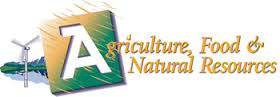 .Student Name:  ___________________________________	Date: ______________________________________________9th Grade10th Grade11th Grade12th GradeELA:  English IELA: English IIELA:  English II or  English III DC Business English, English IV or English IV DCMath: Algebra I or GeometryMath:  Geometry or Algebra IIMath: Algebra II, Precal or __________________Math: ________________________________Science: BiologyScience: ChemistryScience: ______________________________Science: ______________________________History: World HistoryHistory – NoneHistory:  U.S. HistoryHistory: Government and Economics PE or PE EquivLanguageLevel ILevel IILevel III (Optional) Level IV (Optional) Speech (0.5 credits)Fine Art (1.o credits)Other Electives BIMCTE Sequence 1Animal Mgmt. SequencePrinciples of Ag, Food and Natural Resources or BIMEquine Science and Small Animal Management or Food Safety TechnologyVeterinary Medical ApplicationsAdvanced Animal ScienceAG PracticumCareer Prep CTE Sequence 2Food TechnologyPrinciples of Ag, Food and Natural Resources or BIMFood Technology and SafetyFood ProcessingAG PracticumOr Career Prep CTE Sequence 3Ag Facilities Principles of Ag, Food and Natural Resources or BIMAgricultural Mechanics and Metal TechnologiesAgricultural Facilities, Design and FabricationAG Practicum Or Career Prep 